TISZAVASVÁRI VÁROS ÖNKORMÁNYZATAKÉPVISELŐ-TESTÜLETÉNEK7/2024. (II.15.) Kt. számúhatározata(mely egyben a Tiszavasvári Településszolgáltatási és Vagyonkezelő Nonprofit Kft. 1/2024. (II.15.) számú alapítói döntése)Járóbeteg szakellátás és nem szakorvosi ellátás jövőbeni átszervezésérőlTiszavasvári Város Önkormányzata Képviselő-testülete „Járóbeteg szakellátás és nem szakorvosi ellátás jövőbeni átszervezéséről” szóló előterjesztéssel kapcsolatban az Eütv. 244/K. § (1) bekezdésére figyelemmel - melynek értelmében a települési önkormányzat legkésőbb 2024. június 30. napjáig köteles gondoskodni arról, hogy a tulajdonában álló gazdasági társasági formában működő járóbeteg-szakellátó egészségügyi intézmények a 152. § (4) bekezdésének megfelelően kizárólag költségvetési szervként működjenek tovább - az alábbi határozatot hozza:I. Előzmények: I.1. Tiszavasvári Város Önkormányzata Képviselő-testülete Járóbeteg szakellátás és nem szakorvosi ellátás jövőbeni működtetéséről” szóló 170/2023. (VI.12.) Kt. számú határozatával kezdeményezte a Tiszavasvári Város Önkormányzata és a Rojkó-Med Kft. között (továbbiakban: Felek) az alábbi járóbeteg szakorvosi és nem szakorvosi ellátásokra létrejött -  „A Tiszavasvári központi háziorvosi ügyelet valamint a járóbeteg ellátás szakorvosi és nem szakorvosi ellátására vonatkozó közbeszerzési eljárásának kiírásáról és a feladatellátással kapcsolatos szerződések jóváhagyásáról” szóló 2021. április 9. napján kelt 94/2021 PM határozattal elfogadott - feladatellátási szerződés közös megegyezéssel történő megszüntetését az önkormányzat által kijelölt egészségügyi szolgáltató részére kiállított feladatellátáshoz szükséges működési engedély véglegessé válásával és finanszírozási szerződés megkötésével de legkorábban 2023. augusztus 30. napjával: - képalkotó diagnosztika és radiológiai terápia: röntgendiagnosztika és -terápia szakmai főcsoporton belül röntgendiagnosztika szakmára heti 8 szakorvosi óra,- belgyógyászat szakmai főcsoporton belül belgyógyászat szakmára heti 18 szakorvosi óra- sebészet szakmai főcsoporton belül sebészet szakmára heti 6 szakorvosi óra,
- szülészet-nőgyógyászat szakmai főcsoporton belül szülészet-nőgyógyászat szakmára heti 14 szakorvosi óra,- fül-orr-gégegyógyászat szakmai főcsoporton belül fül-orr-gégegyógyászat szakmára heti 8 szakorvosi óra,
- szemészet szakmai főcsoporton belül szemészet szakmára heti 8 szakorvosi óra,
- bőrgyógyászat szakmai főcsoporton belül bőr-és nemi beteg ellátás szakmára heti 5 szakorvosi óra,
- urológia szakmai főcsoporton belül urológia szakmára heti 6 szakorvosi óra,
- reumatológia szakmai főcsoporton belül reumatológia szakmára heti 10 szakorvosi óra- fogászati ellátás szakmai főcsoporton belül fogászati röntgen szakmára heti 13 nem szakorvosi óra- kardiológia szakmai főcsoporton belül kardiológia szakmára heti 8 szakorvosi óraI.2. Döntött arról is, hogy a megjelölt feladatellátással, a feladatellátáshoz szükséges működési engedély véglegessé válásával és finanszírozási szerződés megkötésével, de legkorábban 2023. szeptember 1. napjával a Tiszavasvári Településszolgáltatási és Vagyonkezelő Nonprofit Korlátolt Felelősségű Társaságot (Cg. 15-09-063127, székhely: 4440 Tiszavasvári, Bátori u. 6. sz., a továbbiakban Tiva-Szolg Nonprofit Kft.), mint 100 %-ban önkormányzati tulajdonú gazdálkodó szervezetet bízza meg.I.3. Fenti döntés alapján Felek „A járóbeteg szakellátási feladatokra megkötött, feladatellátási szerződést megszüntető okirat” megnevezésű 2023.09.29. napján kelt szerződést aláírták, melyben  jövőbeni feltételes hatályba lépési időpont került meghatározásra. A hatályba lépés feltétele a Tiva-Szolg Nonprofit Kft., mint jövőbeni feladatellátó által megszerzett feladatellátáshoz szükséges működési engedély véglegessé válása és finanszírozási szerződés megkötése, legkorábban 2013. szeptember 1. napja. A szerződés jelen határozat keltének időpontjában nem hatályos.I.4. Fenti döntés alapján Felek „Bérleti szerződést megszüntető okirat” megnevezésű 2023.09.29. napján kelt szerződést aláírták, melyben jövőbeni feltételes hatályba lépési időpont került meghatározásra. A hatályba lépés feltétele a Tiva-Szolg Nonprofit Kft., mint jövőbeni feladatellátó által megszerzett feladatellátáshoz szükséges működési engedély véglegessé válása és finanszírozási szerződés megkötése, legkorábban 2013. szeptember 1. napja. A szerződés jelen határozat keltének időpontjában nem hatályos.II.1. Kezdeményezi a „A Rojkó-Med Kft-vel a járóbeteg feladatellátás biztosítására kötött szerződés megszüntető okiratának elfogadásáról” szóló 242/2023. (IX.28.) Kt. számú határozattal elfogadott alábbi szerződés közös megegyezéssel történő megszüntetését, a határozat 1. melléklete szerinti tartalommal: Tiszavasvári Város Önkormányzata és a Rojkó-Med Kft. között az alábbi járóbeteg szakorvosi és nem szakorvosi ellátásokra létrejött -  „A Tiszavasvári központi háziorvosi ügyelet valamint a járóbeteg ellátás szakorvosi és nem szakorvosi ellátására vonatkozó közbeszerzési eljárásának kiírásáról és a feladatellátással kapcsolatos szerződések jóváhagyásáról” szóló – 2021. április 9. napján kel 94/2021 PM határozattal elfogadott, „járóbeteg szakellátási feladatokra megkötött, feladatellátási szerződést megszüntető okirat” megnevezésű 2023.09.29. napján kelt szerződés.II.2. Kezdeményezi a „A Rojkó-Med Kft-vel kötött bérleti szerződés megszüntetéséről”szóló 235/2023. (IX.28.) Kt. számú határozattal elfogadott alábbi szerződés közös megegyezéssel történő megszűntetését, a határozat 2. melléklete szerinti tartalommal:Tiszavasvári Város Önkormányzata és a Rojkó-Med Kft. között az alábbi járóbeteg szakorvosi és nem szakorvosi ellátásokra létrejött „Bérleti szerződést megszüntető okirat” megnevezésű 2023.0929. napján kelt szerződés.II.3. Kezdményezi a Tiszavasvári Város Önkormányzata és a Rojkó-Med Kft. között az alábbi járóbeteg szakorvosi és nem szakorvosi ellátásokra létrejött - „A Tiszavasvári központi háziorvosi ügyelet valamint a járóbeteg ellátás szakorvosi és nem szakorvosi ellátására vonatkozó közbeszerzési eljárásának kiírásáról és a feladatellátással kapcsolatos szerződések jóváhagyásáról” szóló – 2021. április 9. napján kelt 94/2021 PM határozattal elfogadott, feladatellátási szerződés közös megegyezéssel történő megszüntetését a Kornisné Liptay Elza Szociális és Gyermekjóléti Központ (székhelye: 4440 Tiszavasvári, Vasvári Pál u. 87. szám, intézményvezető: Makkai Jánosné, továbbiakban: Kornisné Központ), mint egészségügyi szolgáltató részére kiállított feladatellátáshoz szükséges működési engedély véglegessé válásával és finanszírozási szerződés megkötésével, de legkésőbb 2024. június 30. napjával, a határozat 3. melléklete szerinti tartalommal: - képalkotó diagnosztika és radiológiai terápia: röntgendiagnosztika és -terápia szakmai főcsoporton belül röntgendiagnosztika szakmára heti 8 szakorvosi óra,- belgyógyászat szakmai főcsoporton belül belgyógyászat szakmára heti 18 szakorvosi óra- sebészet szakmai főcsoporton belül sebészet szakmára heti 6 szakorvosi óra,
- szülészet-nőgyógyászat szakmai főcsoporton belül szülészet-nőgyógyászat szakmára heti 14 szakorvosi óra,- fül-orr-gégegyógyászat szakmai főcsoporton belül fül-orr-gégegyógyászat szakmára heti 8 szakorvosi óra,
- szemészet szakmai főcsoporton belül szemészet szakmára heti 8 szakorvosi óra,
- bőrgyógyászat szakmai főcsoporton belül bőr-és nemi beteg ellátás szakmára heti 5 szakorvosi óra,
- urológia szakmai főcsoporton belül urológia szakmára heti 6 szakorvosi óra,
- reumatológia szakmai főcsoporton belül reumatológia szakmára heti 10 szakorvosi óra- fogászati ellátás szakmai főcsoporton belül fogászati röntgen szakmára heti 13 nem szakorvosi óra- kardiológia szakmai főcsoporton belül kardiológia szakmára heti 8 szakorvosi óraII.4.  Kezdeményezi a Tiszavasvári Város Önkormányzata és a Rojkó-Med Kft. között, járóbeteg szakorvosi és nem szakorvosi ellátások biztosítására - az alábbi ingatlanokra és ingóra -, 5 év határozott időre létrejött - 2021. július 15. napján kelt 164/2021. PM határozattal elfogadott, 256/2022. (IX.29.) Kt. számú határozattal elfogadott 2022. szeptember 30. napján kelt okirattal módosított - bérleti szerződés közös megegyezéssel történő megszüntetését a Kornisné Központ, mint egészségügyi szolgáltató részére kiállított feladatellátáshoz szükséges működési engedély véglegessé válásával és finanszírozási szerződés megkötésével, de legkésőbb 2024. június 30. napjával, a határozat 4. melléklete szerinti tartalommal: - Járóbeteg Szakrendelő - tiszavasvári 1679/2/A/1 hrsz-ú, valóságban a Tiszavasvári, Vasvári Pál u. 6. szám alatti,  nagyságú, rendelő művelési ágú ingatlannak a  szerződés mellékletét képező helyszínrajzon sraffozott vonallal megjelölt helyiségei,- 4440 Tiszavasvári, Kabay János u. 21. szám alatti (tiszavasvári 2295/15 hrsz), 279m2 nagyságú, kivett idősek átmeneti otthona művelési ágú ingatlan,- Az átadás-átvételkor hatályos – a járóbeteg szakellátás közbeszerzése keretében átadásra kerülő feladatellátáshoz rendelt – vagyonleltár szerinti, a feladatellátáshoz szükséges eszközök, kis- és nagyértékű ingó vagyon.II.5.  Kezdeményezi a Tiszavasvári Város Önkormányzata és a Tiva-Szolg Kft. között, - 232/2023. (IX.28.) Kt. számú határozattal elfogadott - 2023. szeptember 29. napján kelt „Szerződés használat jogának alapításáról” megnevezésű használati szerződés alábbiak szerinti közös megegyezéssel történő módosítását és egységes szerkezetben elfogadását a Kornisné Központ, mint egészségügyi szolgáltató részére kiállított feladatellátáshoz szükséges működési engedély véglegessé válásával és finanszírozási szerződés megkötésével, de legkésőbb 2024. június 30. napjával: III.1. h) és i) pontjai, valamint XI.6.2. pontja törlésre kerül:„h)  tiszavasvári 1679/2/A/1 hrsz-ú, valóságban a Tiszavasvári, Vasvári Pál u. 6. szám alatti,  nagyságú, rendelő művelési ágú ingatlan (Járóbeteg szakrendelő),„ – fizioterápia feladatellátást szolgáló helyiségek„i.) tiszavasvári 2295/15 hrsz-ú, a valóságban a Tiszavasvári, Kabay János u. 21. szám alatti, 279 m2 nagyságú, kivett idősek átmeneti otthona művelési ágú ingatlan (Járóbeteg Szakrendelő),” – Járóbeteg szakorvosi- és nem szakorvosi ellátás „XI.6.2. Jelen szerződés a III.1.1. h.) i.) és j.) pontjai a Tiszavasvári Településszolgáltatási Nonprofit Korlátolt Felelősségű Társaság járóbeteg szakorvosi és nem szakorvosi ellátásokra vonatkozó feladatellátáshoz szükséges működési engedély véglegessé válásával és finanszírozási szerződés megkötésével, de legkorábban 2023. szeptember 1. napjától lépnek hatályba.”A szerződés alább idézett módosításokkal egységes szerkezetben fogadja el jelen határozat 5. melléklete szerinti tartalommal.Határidő: azonnal, esedékességkor			Felelős: Szőke Zoltán 								polgármesterIII.1. Dönt arról, hogy a feladatellátáshoz szükséges működési engedély véglegessé válásával és finanszírozási szerződés megkötésével, de legkorábban 2024. május 1. napjától a Kornisné Központ költségvetési szervet jelöli ki az alábbi szakorvosi és nem szakorvosi feladatok ellátásával:Finanszírozott óraszám összesen: Szakorvosi óraszám 91, nem szakorvosi 13, az alábbi bontásban:a)képalkotó diagnosztika és radiológiai terápia: röntgendiagnosztika és -terápia szakmai főcsoporton belül röntgendiagnosztika szakmára heti 8 szakorvosi óra,
b) belgyógyászat szakmai főcsoporton belül belgyógyászat szakmára heti 18 szakorvosi óra
c) sebészet szakmai főcsoporton belül sebészet szakmára heti 6 szakorvosi óra,
d) szülészet-nőgyógyászat szakmai főcsoporton belül szülészet-nőgyógyászat szakmára heti 14 szakorvosi óra,
e) fül-orr-gégegyógyászat szakmai főcsoporton belül fül-orr-gégegyógyászat szakmára heti 8 szakorvosi óra,
f) szemészet szakmai főcsoporton belül szemészet szakmára heti 8 szakorvosi óra,
g) bőrgyógyászat szakmai főcsoporton belül bőr-és nemi beteg ellátás szakmára heti 5 szakorvosi óra,
h) urológia szakmai főcsoporton belül urológia szakmára heti 6 szakorvosi óra,
i) reumatológia szakmai főcsoporton belül reumatológia szakmára heti 10 szakorvosi óra
j) fogászati ellátás szakmai főcsoporton belül fogászati röntgen szakmára heti 13 nem szakorvosi óra
k) kardiológia szakmai főcsoporton belül kardiológia szakmára heti 8 szakorvosi óraA jelenleg szünetelő szakorvosi órák (urológia, kardiológia, szemészet) működő szolgáltatásként kerülhetnek engedélyeztetésre az új szolgáltatónál. Az ehhez szükséges személyi, tárgyi feltételeket (asszisztencia, orvosok) az engedélyeztetéshez biztosítani szükséges. Szüneteltetésre az engedély megszerzését követen van lehetőség. Kinyilatkozza, hogy elsődleges cél a szakmák újraengedélyeztetése az óraszámok megtartása érdekben.Határidő: legkésőbb 2024. július 1. napja		Felelős: Szőke Zoltán - polgármesterMakkai Jánosné - Kornisné Központ intézményvezető			IV.1.  Tiszavasvári Város önkormányzata képviselő-testülete „A fizioterápiás feladatellátásra a Tiva-Szolg Kft-vel kötött közszolgáltatási szerződés meghosszabbításáról” szóló 319/2023. (XI.30.) Kt. számú határozattal arról döntött, hogy 2024. június 30. napjáig tartó határozott időre hosszabbítja meg a fizioterápia feladatok ellátására kötött közszolgáltatási szerződést a Tiva-Szolg Nonprofit Kft-vel.IV.2. Dönt arról, hogy a feladatellátáshoz szükséges működési engedély véglegessé válásával és finanszírozási szerződés megkötésével, de legkésőbb 2024. július 1. napjától a Kornisné Központ költségvetési szervet jelöli ki az alábbi nem szakorvosi feladatok ellátásával:A fizioterápia ellátás szakmai főcsoporton belül gyógytorna szakmára heti 30 óra, fizikoterápia szakmára heti 25 óra 2024. július 1. napjától történő ellátásáról – az Áht. 11/A. § (2) bekezdése alapján – önkormányzati rendelettel dönt. V.1. Dönt arról, hogy a feladatellátás módja elsődlegesen önálló szervezeti egység felállítása a költségvetési szerven belül, melynek szakmai vezetője a szervezeti egység vezető. V.2. Felkéri a Kornisné Központ intézményvezetőjét, hogy készítse elő az intézmény szervezeti és működési szabályzatának V.1. pont szerinti módosítását, és jóváhagyásra terjessze azt a Szociális és Humán Bizottság elé.VI.1. Dönt arról, hogy a feladatellátáshoz szükséges működési engedély véglegessé válásával és finanszírozási szerződés megkötésével, de legkésőbb 2024. július 1. napjától a Kornisné Központ, mint Tiszavasvári Város Önkormányzata által alapított költségvetési szerv részére ingyenes használatba adja az alábbi ingatlanokat és ingó vagyontárgyakat, a határozat 6. melléklete szerinti tartalommal:- Járóbeteg Szakrendelő - tiszavasvári 1679/2/A/1 hrsz-ú, valóságban a Tiszavasvári, Vasvári Pál u. 6. szám alatti,  nagyságú, rendelő művelési ágú ingatlan, - 4440 Tiszavasvári, Kabay János u. 21. szám alatti (tiszavasvári 2295/15 hrsz), 279 m2 nagyságú, kivett idősek átmeneti otthona művelési ágú ingatlan,- Az átadás-átvételkor hatályos leltár szerint – a járóbeteg szakellátás és nem szakorvosi ellátás feladatellátáshoz rendelt – vagyonleltár szerinti, a feladatellátáshoz szükséges eszközök, önkormányzati tulajdonban lévő kis- és nagyértékű ingó vagyon.Határidő: esedékességkor		Felelős: Szőke Zoltán polgármesterA használati jogviszony célja az átadott feladatellátás biztosítása, ezen kívül az átadott épületek más célra kizárólag egészségügyi szolgáltatás/ellátás biztosítására hasznosíthatóak.  VI.2. Utasítja a Tiva-Szolg Nonprofit Kft. ügyvezetőjét, hogy az új feladatellátó részére ingyenes használatba adással biztosítsa a röntgen és kardiológiai szakellátás biztosításához szükséges eszközöket.Határidő: esedékességkor		Felelős: Dr. Groncsák Andrea ügyvezetőVII. Munkajogi kérdésekVII.1. Rojkó-Med Kft-vel munkaviszonyban állók tekintetében:VII.1.1 Kinyilatkozza szándékét, hogy a Tiszavasvári járóbeteg szakellátás keretében a Rojkó-Med Kft-vel – jelen határozat keltekor - munkaviszonyban álló személyekkel javasolja az új foglalkoztatási jogviszonyok létesítését a Kornisné Központnál, feladatellátáshoz szükséges működési engedély véglegessé válásával és finanszírozási szerződés megkötésével, de legkésőbb 2024. június 30. napjával: 5 fő asszisztens/orvosírnok1 fő takarító/orvosírnokVII.1.2 Hozzájárul a Kornisné Központ „engedélyezett álláskeretet” számának 6  fővel történő növeléséhez.VII.2. A Tiva-Szolg Nonprofit Kft-vel egészségügyi szolgálati jogviszonyban álló tekintetében:VII.2.1 Utasítja az ügyvezetőt, hogy a Munka törvénykönyvéről szóló 2012. évi I. törvény (a továbbiakban Mt.) 38. § (2) bekezdésében foglaltaknak megfelelően állapodjanak meg abban, hogy melyik munkáltató tesz eleget az Mt. 38. § (2) bekezdésében foglaltaknak, és annak eredménye alapján a megállapodásban megjelölt munkáltató a jelenlega Tiva-Szolg Nonprofit Kft-nél 2 fő határozatlan idejű egészségügyi szolgálati jogviszonyban álló személy vonatkozásában az Mt. 38. §. (2) bekezdésében meghatározott tartalommal legkésőbb az átszállást megelőzően tizenöt nappal írásban tájékoztassa a munkavállalót. Felhívja továbbá a Tiva-Szolg Nonprofit Kft ügyvezetőjét, hogy az Mt. 37. §-ában foglalt tájékoztatási kötelezettségének tegyen eleget a Kornisné Központ felé.Határidő:	esedékességkor	Felelős: Szőke Zoltán polgármester;			                    	Makkai Jánosné – Kornisné Központ intézményvezető	                                   Dr. Groncsák Andrea - Tiva-Szolg Nonprofit Kft ügyvezetőmunkáltatók közötti megállapodás: azonnalVIII. Az Áht. 9/A. alcímében foglaltak alapján állásfoglalással éltünk a Szabolcs-Szatmár-Bereg Vármegyei Kormányhivatal, valamint a Belügyminisztérium felé, miszerint a fizioterápia feladat költségvetési szervnek történő átadása ebben az alcímben foglaltak szerint kizárólag úgy valósulhat-e meg, hogy a gazdasági társaság egyéb tevékenységei a gazdasági társaságból kiválnak, és ezek ellátására új jogutód gazdasági társaság jön létre, a Tiva-Szolg Nonprofit Kft. a megmaradó fizioterápia feladatot átadja a Kornisné Központnak;ezt követően a kiüresedő Tiva-Szolg Kft. megszüntetésre kerül.Amennyiben a megkeresett szervek részéről megerősítést nyernek fentiek, úgy a gazdasági társaságok átalakulásáról szóló törvény szerinti eljárást kell lefolytatni. Az átalakulásról két alkalommal kell a Képviselő-testületnek döntést hozni, melyek előkészítése érdekében felhatalmazza a polgármestert az ehhez szükséges egyeztetések lefolytatására, az eljárás megindításához szükséges nyilatkozatok, megbízások aláírására, vonatkozó jogszabály szerint bevonandó közreműködőkkel – könyvvizsgáló, ügyvéd –történő szerződéskötésre.Határidő: esedékességkor                             Felelős: Szőke Zoltán polgármesterIX.1. Felhatalmazza a Kornisné Központ intézményvezetőjét a szükséges intézkedések megtételére, engedélykérelmek és mellékletei előkészítésére, benyújtására, hatósági egyeztetések lefolytatására, szándéknyilatkozatok-, előszerződések-, közreműködői szerződések előkészítésére, megkötésére, tárgyi eszközbeszerzések előkészítésére.Határidő: azonnal			Felelős: Makkai Jánosné Kornisné Központ intézményvezető IX.2. Felkéri a Kornisné Központ intézményvezetőjét, hogy - kezdje meg a tárgyalásokat a közreműködő orvosokkal az engedélyezett szakorvosi órák megmentése érdekében, kösse meg az előszerződéseket a működési engedély megszerzéséhez a, készítse elő az előszerződések  megkötésének folyamatát, - a szünetelő szolgáltatások működő szolgáltatásként történő engedélyeztetése érdekében tegye meg a szükséges intézkedéseket;- tegye meg az - átvételre kerülő feladatok ismeretében - a finanszírozás folyamatossága érdekében szükséges intézkedéseket, készítse elő a szabályzatokon, alapítói döntéseken, létesítő okiratokon a változások átvezetését;IX.3. Felhatalmazza a polgármestert a II.1, II.2., II.3., II.4. és II.5 pontok szerinti megszüntető szerződések aláírására;IX.4. Felkéri a polgármestert, hogy a Kornisné Központ törzskönyvi kivonatának módosítását, és a Tiva-Szolg Nonprofit Kft. alapító okiratának módosítását terjessze a testület elé;a Kornisné Központ vezetésére vonatkozó, az intézmény tevékenységének változása miatt esetleg szükségessé váló munkáltatói intézkedésekről tájékoztassa a Képviselő-testületet, tegye meg ezzel kapcsolatos javaslatát; tegyen javaslatot a jelen határozattal átadott feladat ellátásához szükséges költségvetési fedezet biztosítására 2024. július 1. naptól;tájékoztassa jelen határozatról a Kornisné Központ intézményvezetőjét, valamint a Rojkó-Med Kft. ügyvezetőjét.Határidő: esedékességkor                             Felelős: Szőke Zoltán polgármesterIX.5. Felkéri a polgármestert, hogy a Tiszavasvári Településszolgáltatási és Vagyonkezelő Nonprofit Korlátolt Felelősségű Társaság ügyvezetőjét jelen határozatról tájékoztassa. A 2013. évi V. tv. (Ptk.) 3:109 § (4) bek. alapján az egyszemélyes társaság legfőbb szerv hatáskörébe tartozó kérdésekben az alapító döntése az ügyvezetéssel való közléssel válik hatályossá.Határidő: azonnal 	                                        Felelős: Szőke Zoltán polgármester	Szőke Zoltán 					Dr. Kórik Zsuzsanna	polgármester						jegyző7/2024.(II.15.) Kt. sz. határozat 1. melléklete (határozat II.1. pontjához)MEGSZÜNTETŐ OKIRATamely létrejött egyrészről Tiszavasvári Város Önkormányzata (székhelye: 4440 Tiszavasvári, Városháza tér 4., adószáma: 15732468-2-15, törzskönyvi azonosító száma: 732462, képviseli: Szőke Zoltán polgármester) (továbbiakban: Átadó), másrészről Rojkló-Med Tanácsadó és Szolgáltató Kft. (székhelye: 4558 Ófehértó, Besenyődi utca 11. szám adószáma: 12451245-1-15, cégjegyzékszáma: 15-09-075623, képviseli: dr. Rojkó Lászlóné ügyvezető) (továbbiakban: Átvevő), továbbiakban együttesen Szerződő Felek között az alulírott helyen és időben jelen szerződésben meghatározott feltételek szerint:Felek rögzítik, hogy közöttük „a járóbeteg szakellátási feladatokra megkötött feladatellátási szerződést megszüntető okirat” megnevezésű szerződés jött létre 2023. 09. 29. napján. Felek kijelentik, hogy az 1. pont szerinti szerződést – a Kornisné Liptay Elza Szociális és Gyermekjóléti Központ (4440 Tiszavasvári, Vasvári Pál út 87. sz.) önkormányzati fenntartású költségvetési szervnek a Tiszavasvári járóbeteg szakorvosi és nem szakorvosi feladatellátáshoz szükséges működési engedély véglegessé válása és NEAK finanszírozási szerződés megkötésének időpontja, de legkésőbb 2024. július 1. napjától – közös akaratból megszüntetik.Felek nyilatkoznak, hogy a szerződés megszüntetésének indoka az a tény, hogy jogszabályváltozás okán 2024. július 1. napjától a helyi önkormányzat csak költségvetési szerv keretében működtethet járóbeteg-szakellátást, csak ebben a formában van lehetőség állami finanszírozás igénybevételére, így a Felek között a járóbeteg szakellátási feladatokra megkötött feladatellátási szerződés megszüntetésére új jövőbeni feltétellel hatályba lépő szerződést kell kötniük. Felek rögzítik, hogy a szerződés megszüntetésének jelen okiratban foglalt feltételein túl egymással szemben semmilyen követelést nem támasztanak, minden, Szerződés megszüntetésével kapcsolatos kérdést tisztázottnak tekintenek, azokkal kapcsolatban jogvitát nem kezdeményeznek.Jelen okiratban nem szabályozott kérdésekben a Ptk. irányadó rendelkezéseit kell alkalmazni.Felek az okiratot elolvasták, értelmezték, és mint akaratukkal mindenben megegyezőt jóváhagyólag írták alá.Jelen okirat Tiszavasvári Város Önkormányzata Képviselő-testülete …../2024. (II.15.) Kt. sz. határozatán alapul.Tiszavasvári, 2024. …………………. ….         ………………………………			…………………………………..Tiszavasvári Város Önkormányzata	                     Rojkó-Med Kft.                   képviseletében                                                 képviseletében                                                Szőke Zoltán                                               dr. Rojkó Lászlóné                   polgármester                                                        ügyvezető                                                 7/2024.(II.15.) Kt. sz. határozat 2. melléklete (határozat II.2 pontjához)MEGSZÜNTETŐ OKIRATamely létrejött egyrészről Tiszavasvári Város Önkormányzata (székhelye: 4440 Tiszavasvári, Városháza tér 4., adószáma: 15732468-2-15, törzskönyvi azonosító száma: 732462, képviseli: Szőke Zoltán polgármester) (továbbiakban: Átadó), másrészről Rojkló-Med Tanácsadó és Szolgáltató Kft. (székhelye: 4558 Ófehértó, Besenyődi utca 11. szám adószáma: 12451245-1-15, cégjegyzékszáma: 15-09-075623, képviseli: dr. Rojkó Lászlóné ügyvezető) (továbbiakban: Átvevő), továbbiakban együttesen Szerződő Felek között az alulírott helyen és időben jelen szerződésben meghatározott feltételek szerint:1. Felek rögzítik, hogy közöttük „a járóbeteg szakorvosi és nem szakorvosi ellátásokra létrejött bérleti szerződést megszüntető okirat” megnevezésű szerződés jött létre 2023.09. 29. napján.2. Felek kijelentik, hogy az 1. pont szerinti szerződést – a Kornisné Liptay Elza Szociális és Gyermekjóléti Központ (4440 Tiszavasvári, Vasvári Pál út 87. sz.) önkormányzati fenntartású költségvetési szervnek a Tiszavasvári járóbeteg szakorvosi és nem szakorvosi feladatellátáshoz szükséges működési engedély véglegessé válása és NEAK finanszírozási szerződés megkötésének időpontja, de legkésőbb 2024. július 1. napjától – közös akaratból megszüntetik.3. Felek nyilatkoznak, hogy a szerződés megszüntetésének indoka az a tény, hogy jogszabályváltozás okán 2024. július 1. napjától a helyi önkormányzat csak költségvetési szerv keretében működtethet járóbeteg-szakellátást, csak ebben a formában van lehetőség állami finanszírozás igénybevételére, így a Felek között a járóbeteg szakellátási feladatokra megkötött feladatellátási szerződés megszüntetésére új jövőbeni feltétellel hatályba lépő szerződést kell kötniük. 4. Felek rögzítik, hogy a szerződés megszüntetésének jelen okiratban foglalt feltételein túl egymással szemben semmilyen követelést nem támasztanak, minden, Szerződés megszüntetésével kapcsolatos kérdést tisztázottnak tekintenek, azokkal kapcsolatban jogvitát nem kezdeményeznek.5. Jelen okiratban nem szabályozott kérdésekben a Ptk. irányadó rendelkezéseit kell alkalmazni.6. Felek az okiratot elolvasták, értelmezték, és mint akaratukkal mindenben megegyezőt jóváhagyólag írták alá.7. Jelen okirat Tiszavasvári Város Önkormányzata Képviselő-testülete …../2024. (II.15.) Kt. sz. határozatán alapul.Tiszavasvári, 2024. …………………. ….         ………………………………			…………………………………..Tiszavasvári Város Önkormányzata	                     Rojkó-Med Kft.                   képviseletében                                                 képviseletében                                                Szőke Zoltán                                               dr. Rojkó Lászlóné                   polgármester                                                        ügyvezető                                                 7/2024.(II.15.) Kt. sz. határozat 3. melléklete (határozat II.3. pontjához)JÁRÓBETEG SZAKELLÁTÁSI FELADATOKRA MEGKÖTÖTTFELADATELLÁTÁSI SZERZŐDÉST MEGSZÜNTETŐ OKIRATamely létrejött egyrészről Tiszavasvári Város Önkormányzata (székhelye: 4440 Tiszavasvári, Városháza tér 4., adószáma: 15732468-2-15, törzskönyvi azonosító száma: 732462, képviseli: Szőke Zoltán polgármester) (továbbiakban: Átadó), másrészről Rojkló-Med Tanácsadó és Szolgáltató Kft. (székhelye: 4558 Ófehértó, Besenyődi utca 11. szám adószáma: 12451245-1-15, cégjegyzékszáma: 15-09-075623, képviseli: dr. Rojkó Lászlóné ügyvezető) (továbbiakban: Átvevő), továbbiakban együttesen Szerződő Felek között az alulírott helyen és időben jelen szerződésben meghatározott feltételek szerint.Felek rögzítik, hogy közöttük a közbeszerzésekről szóló 2015. évi törvény (Kbt.) 112. § (1) bek. b) pontja szerint lefolytatott közbeszerzési eljárás alapján a Tiszavasvári járóbeteg szakorvosi és nem szakorvosi feladatellátásra 5 éves határozott időtartamú feladatellátási szerződés (továbbiakban: Szerződés) jött létre. Felek kijelentik, hogy a Szerződést – a Kornisné Liptay Elza Szociális és Gyermekjóléti Központ (4440 Tiszavasvári Városháza tér 4. sz.) önkormányzati fenntartású költségvetési szervnek a Tiszavasvári járóbeteg szakorvosi és nem szakorvosi feladatellátáshoz szükséges működési engedély véglegessé válása és NEAK finanszírozási szerződés megkötésének időpontja napjától, de legkésőbb 2024. július 1. napjától – közös akaratból, figyelemmel a Kbt. 131.§ (9) bekezdésére megszüntetik.Felek nyilatkoznak, hogy a Szerződés megszüntetésének indoka az a tény, hogy Átvevő korábbi ügyvezetője, a feladat ellátásáért szakmailag felelős, megfelelő végzettséggel és szakmai tapasztalattal rendelkező dr. Rojkó László elhalálozott, hiányában pedig sem a feladat megszervezése, sem annak szakmai felügyelete nem biztosítható.Felek a 3. pontban rögzített tényt a Szerződés 10.9. pontja szerinti „vis maior” helyzetként értékelik, mely a Ptk. 6:248.§-ban foglalt lehetetlenülési oknak nyilvánítanak.Felek kijelentik, hogy a Szerződés megszüntetéséig elvégzett feladatok vonatkozásában egymással elszámolnak.Felek rögzítik, hogy a Szerződés megszüntetésének jelen okiratban foglalt feltételein túl egymással szemben semmilyen követelést nem támasztanak, minden, Szerződés megszüntetésével kapcsolatos kérdést tisztázottnak tekintenek, azokkal kapcsolatban jogvitát nem kezdeményeznek.Jelen okiratban nem szabályozott kérdésekben a Ptk. és a Kbt. irányadó rendelkezéseit kell alkalmazni.Felek az okiratot elolvasták, értelmezték, és mint akaratukkal mindenben megegyezőt jóváhagyólag írták alá.Jelen okirat Tiszavasvári Város Önkormányzata Képviselő-testülete …../2023. (…….) Kt. sz. határozatán alapul.Tiszavasvári, 2024. …………………. ….         ………………………………			…………………………………..Tiszavasvári Város Önkormányzata	                     Rojkó-Med Kft.                   képviseletében                                                 képviseletében                                                Szőke Zoltán                                               dr. Rojkó Lászlóné                   polgármester                                                        ügyvezető                                                 7/2024.(II.15.) Kt. sz. határozat 4. melléklete (határozat II.4. pontjához)BÉRLETI SZERZŐDÉST MEGSZÜNTETŐ OKIRATamely létrejött egyrészről Tiszavasvári Város Önkormányzata (székhelye: 4440 Tiszavasvári, Városháza tér 4., adószáma: 15732468-2-15, törzskönyvi azonosító száma: 732462, képviseli: Szőke Zoltán polgármester) (továbbiakban: Átadó), másrészről Rojkó-Med Tanácsadó és Szolgáltató Kft. (székhelye: 4558 Ófehértó, Besenyődi utca 11. szám adószáma: 12451245-1-15, cégjegyzékszáma: 15-09-075623, képviseli: dr. Rojkó Lászlóné ügyvezető) (továbbiakban: Átvevő), továbbiakban együttesen Szerződő Felek között az alulírott helyen és időben jelen szerződésben meghatározott feltételek szerint.1.ElőzményekFelek rögzítik, hogy közöttük a közbeszerzésekről szóló 2015. évi törvény (Kbt.) 112. § (1) bek. b) pontja szerint lefolytatott közbeszerzési eljárás alapján a Tiszavasvári szakorvosi és nem szakorvosi feladatellátásra 5 éves határozott időtartamú (2021. július 13. napjától 2026. július 12. napjáig tartó) feladat-ellátási szerződés jött létre. Felek ehhez kapcsolódóan járóbeteg szakorvosi és nem szakorvosi ellátások biztosítására - 5 év határozott időre létrejött - 2021. július 15. napján kelt 164/2021. PM határozattal elfogadott, 256/2022. (IX.29.) Kt. számú határozattal elfogadott 2022. szeptember 30. napján kelt okirattal módosított - bérleti szerződést kötöttek önkormányzati tulajdonú ingó és ingatlan vagyontárgyak használata érdekében.1.2. Tiszavasvári Város Önkormányzata Képviselő-testülete 170/2023. (VI.12.) Kt. számú határozatában döntött arról, hogy kezdeményezi a Tiszavasvári Város Önkormányzata és a Rojkó-Med Kft. között, járóbeteg szakorvosi és nem szakorvosi ellátások biztosítására - az alábbi ingatlanokra és ingóra - 5 év határozott időre létrejött - 2021. július 15. napján kelt 164/2021. PM határozattal elfogadott, 256/2022. (IX.29.) Kt. számú határozattal elfogadott 2022. szeptember 30. napján kelt okirattal módosított - bérleti szerződés közös megegyezéssel történő megszüntetését a Kornisné Liptay Elza Szociális és Gyermekjóléti Központ (4440 Tiszavasvári Vasvári Pál út 87. szám) önkormányzati fenntartású költségvetési szerv részére kiállított feladatellátáshoz szükséges működési engedély véglegessé válásával és finanszírozási szerződés megkötésével, de legkésőbb 2024.július 1. napjával: - Járóbeteg Szakrendelő - tiszavasvári 1679/2/A/1 hrsz-ú, valóságban a Tiszavasvári, Vasvári Pál u. 6. szám alatti,  nagyságú, rendelő művelési ágú ingatlannak a  szerződés mellékletét képező helyszínrajzon sraffozott vonallal megjelölt helyiségei,- 4440 Tiszavasvári, Kabay János u. 21. szám alatti (tiszavasvári 2295/15 hrsz), 279m2 nagyságú, kivett idősek átmeneti otthona művelési ágú ingatlan,- Az átadás-átvételkor hatályos – a járóbeteg szakellátás közbeszerzése keretében átadásra kerülő feladatellátáshoz rendelt – vagyonleltár szerinti, a feladatellátáshoz szükséges eszközök, kis- és nagyértékű ingó vagyon.2. Szerződés tárgya2.1. Szerződő Felek kinyilatkozzák, hogy közöttük járóbeteg szakorvosi és nem szakorvosi ellátások biztosítására - az alábbi ingatlanokra és ingóra - 5 év határozott időre létrejött - 2021. július 15. napján kelt 164/2021. PM határozattal elfogadott, 256/2022. (IX.29.) Kt. számú határozattal elfogadott 2022. szeptember 30. napján kelt okirattal módosított - bérleti szerződést közös megegyezéssel megszüntetetik Kornisné Liptay Elza Szociális és Gyermekjóléti Központ (4440 Tiszavasvári Vasvári Pál út 87. szám) önkormányzati fenntartású költségvetési szerv részére kiállított feladatellátáshoz szükséges működési engedély véglegessé válásával és finanszírozási szerződés megkötésével, de legkésőbb 2024.június 30. napjával- Járóbeteg Szakrendelő - tiszavasvári 1679/2/A/1 hrsz-ú, valóságban a Tiszavasvári, Vasvári Pál u. 6. szám alatti,  nagyságú, rendelő művelési ágú ingatlannak a  szerződés mellékletét képező helyszínrajzon sraffozott vonallal megjelölt helyiségei,- 4440 Tiszavasvári, Kabay János u. 21. szám alatti (tiszavasvári 2295/15 hrsz), 279m2 nagyságú, kivett idősek átmeneti otthona művelési ágú ingatlan,- Az átadás-átvételkor hatályos – a járóbeteg szakellátás közbeszerzése keretében átadásra kerülő feladatellátáshoz rendelt – vagyonleltár szerinti, a feladatellátáshoz szükséges eszközök, kis- és nagyértékű ingó vagyon.2.2. Szerződő Felek az 1.1 pont szerinti bérleti szerződés 18. pontjában rögzítették, hogy a bérleti szerződés a Felek írásbeli közös megegyezése alapján megszüntethető. Mindezek alapján Szerződő Felek kijelentik, hogy közöttük az 1.1 pont szerinti bérleti szerződés megszűnéséből eredően sem kártérítéssel, sem egyéb igénnyel/ követeléssel nem élnek egymással szemben. Felek rögzítik, hogy a Szerződés megszüntetésével kapcsolatos kérdést tisztázottnak tekintenek, azokkal kapcsolatban jogvitát nem kezdeményeznek.2.3. Felek kijelentik, hogy Szerződés megszüntetéséig elvégzett feladatok vonatkozásában egymással elszámolnak. Felek rögzítik, hogy Szerződés megszüntetésének jelen okiratban foglalt feltételein túl egymással szemben semmilyen követelést nem támasztanak, minden, Szerződés megszüntetésével kapcsolatos kérdést tisztázottnak tekintenek, azokkal kapcsolatban jogvitát nem kezdeményeznek.2.4. Jelen okiratban nem szabályozott kérdésekben a Ptk. irányadó rendelkezéseit kell alkalmazni.2.5 Jelen szerződés a Kornisné Liptay Elza Szociális és Gyermekjóléti Központ önkormányzati fenntartású költségvetési szerv részére kiállított feladatellátáshoz szükséges működési engedély véglegessé válásával és finanszírozási szerződés megkötésével, de legkésőbb 2024. június 30. napjával lép hatályba.2.6. Szerződő Felek jelen szerződést elolvasták, s mint akaratukkal mindenben megegyezőt helybenhagyólag aláírták.2.7. Jelen okirat Tiszavasvári Város Önkormányzata Képviselő-testülete …../20…. (…….) Kt. sz. határozatán alapul.Tiszavasvári, 2024. …………………. ….         ………………………………			…………………………………..Tiszavasvári Város Önkormányzata	                     Rojkó-Med Kft.                   képviseletében                                                 képviseletében                                                Szőke Zoltán                                               dr. Rojkó László         polgármester                                                        ügyvezető                                                 7/2024.(II.15.) Kt. sz. határozat 5. melléklete (határozat II.5. pontjához)SZERZŐDÉS használat jogának alapításárólamely létrejött egyrészrőlTiszavasvári Város Önkormányzataszékhelye:   				4440 Tiszavasvári, Városháza tér 4.képviseli:   				Szőke Zoltán polgármesteradóigazgatási azonosító száma:   	15732468-2-15bankszámlaszáma:   			11744144-15404761cégjegyzékszáma:			732462mint bérbeadó, (továbbiakban: Használatba adó) másrészrőlTiszavasvári Településszolgáltatási és Vagyonkezelő Nonprofit Korlátolt Felelősségű Társaságot (Cg. 15-09-063127, székhely: 4440 Tiszavasvári, Ady E. u. 8. sz., a továbbiakban Tiva-Szolg Nonprofit Kft., mint Használatba Vevő (továbbiakban: Használatba vevő) között az alulírott napon és helyen az alábbi feltételekkel, Tiszavasvári Város Önkormányzata Képviselő-testülete …/2024. (II.15.) Kt. számú határozata alapján:I. Előzmények:Tiszavasváriban 2017. május 1. napjáig a közfoglalkoztatással kapcsolatos feladatokat, a programok szervezését, napi irányítását az önkormányzat önállóan működő költségvetési szerve, a Városi Kincstár Tiszavasvári (4440 Tiszavasvári, Báthory u. 6. sz., a továbbiakban: Kincstár) szervezte, koordinálta - a Tiszavasvári Város Önkormányzatával kötött együttműködési megállapodás alapján -, de a közfoglalkoztató Tiszavasvári Város Önkormányzata volt.Tiszavasvári Város Önkormányzata Képviselő-testülete „A közfoglalkoztatási feladatok jövőbeni ellátásáról” szóló 70/2017. (III.30.) Kt. számú határozatával arról döntött, hogy a közfoglalkoztatással összefüggő feladatok – jogutódlással - teljes egészében átadásra kerülnek a Tiva-Szolg. Nonprofit Kft. 100 %-ban önkormányzati tulajdonú gazdasági társasága részére, így változás következik be a közfoglalkoztató személyében.2017. május 1. napjáig a közfoglalkoztatással összefüggő feladatellátást szolgáló ingó vagyon egy része a Városi Kincstár Tiszavasvári tulajdonát képezi, más része Tiszavasvári Város Önkormányzata tulajdonát. A közfoglalkoztatáshoz nyújtható támogatásokról szóló 375/2010. (XII.31.) Korm. rendelet alapján a mintaprogramok esetében a bérköltség-támogatás mértéke ugyan 100 %, a beruházási és dologi költség támogathatóságát a programban részt vevő közfoglalkoztatottak száma határozza meg. A mintaprogramokkal igényelhető támogatás által le nem fedett tárgyi eszköz beszerzésről a Városi Kincstár Tiszavasvári gondoskodott. Ezek az eszközök a kincstár tulajdonába kerültek.Tekintve, hogy a közfoglalkoztató 2017. május 1. napjáig Tiszavasvári Város Önkormányzata, így a közfoglalkoztatási startmunka programok kapcsán önkormányzati tulajdonba kerülő ingó vagyontárgyak a Szabolcs-Szatmár-Bereg Vármegyei Kormányhivatal Tiszavasvári Járási Hivatal Foglalkoztatási Osztállyal kötött hatósági szerződések mellékletét képező átadás-átvételi jegyzőkönyvek alapján kerültek a Városi Kincstár Tiszavasvári használatába.Tiszavasvári Város Önkormányzata Képviselő-testülete „A közfoglalkoztatási feladatok jövőbeni ellátásáról” szóló 70/2017. (III.30.) Kt. számú határozatával az alábbiakról döntött: „IV. 2.1. Kezdeményezi a Városi Kincstár Tiszavasvári költségvetési szervnél a Városi Kincstár Tiszavasvári tulajdonában lévő, a 2017. április 30. napján hatályos vagyonleltár szerinti az átadásra kerülő közfoglalkoztatással összefüggő feladatellátáshoz szükséges nagyértékű ingó vagyon ingyenes tulajdonba adását – a jelen határozat 6. mellékletében foglalt tulajdon átruházási szerződés egyidejű elfogadásával - Tiszavasvári város Önkormányzata részére.”…IV. 2.2. A IV.2.1. pontban foglaltak alapján Tiszavasvári Város Önkormányzata tulajdonába kerülő - a 2017. április 30. napján hatályos, az átadásra kerülő közfoglalkoztatással összefüggő feladatellátáshoz rendelt vagyonleltár szerinti - nagyértékű  ingó vagyont Tiszavasvári Város Önkormányzata 2017. május 1. napjától határozatlan időre a Tiva-Szolg Kft. ingyenes használatába adja az Nvtv. 11. § (13) bekezdése alapján a jelen határozat 4. melléklete szerinti szerződésben, az annak 4. mellékletében foglalt tartalommal.” „IV.1.2. Kezdeményezi a Városi Kincstár Tiszavasvári és Tiszavasvári Város Önkormányzata között szóbeli megállapodással létrejött használati szerződések közös megegyezéssel történő megszüntetését – a jelen határozat 5. mellékletében foglalt tartalommal - 2017. április 30. napjával az alábbi - Tiszavasvári város Önkormányzata tulajdonában álló - vagyon vonatkozásában:IV.1.2.1. A jelenleg, a feladatellátást szolgáló ingatlan vagyon:a) a tiszavasvári 1/2 hrsz-ú, valóságban 4440 Tiszavasvári, Báthori u. 6. szám alatti  ingatlanon, az irodaházban lévő alábbi helyiségek:8 db iroda, 1 db pénztár helyiség, 1 db teakonyha, 1 db irattár, vizesblokkokat, akadálymentes WC és közösségi tér /ügyféltér, előcsarnok, közlekedők/ - melyek a jelen határozat 5. mellékletét képező megszüntető irat 1. mellékletét képező alaprajzon sraffozással megjelölve – összesen 294,52 m2 nagyságú részt ingyenes használata vonatkozásában. (Ezen helyiségeket Tiszavasvári Város Önkormányzata Képviselő-testülete, mint fenntartó A Tiszavasvári, Báthori u. 6. sz. alatti nem lakás célú helyiség Tiszavasvári Egészségügyi Szolgáltató Nonprofit Kft. részére történő használatba adásáról szóló 191/2016. (VI.23.) Kt. számú határozattal módosított 285/2015. (XII.17.) Kt. számú határozata alapján, 2016. július 1. napjától határozatlan időtartamra a Városi Kincstár Tiszavasvári ingyenes használatába adta.)b) a tiszavasvári 1/2 hrsz-ú, valóságban 4440 Tiszavasvári, Báthori u. 6. szám alatti  ingatlanon – a jelen határozat 5. mellékletét képező megszüntető irat 2. mellékletét képező helyszínrajzon sraffozással megjelölve - az alábbi korábban az Önkormányzati Tűzoltóság által használt épületek vonatkozásában:- bruttó 116 m2 nagyságú melléképület (3 db helyiségből áll), - a melléképület folytatásaként 1 db 42,65 m2 nagyságú garázs, valamint 1 db 44,197 m2 nagyságú garázs-1 db bruttó 78,30 m2 nagyságú – „köztestületi tűzoltóság” – garázsc) a 0358/7 hrsz-ú, a valóságban 4440 Tiszavasvári, Vágóhíd u. 1. szám alatti 805 m2 nagyságú ingatlan használati jogára vonatkozóan.d.) tiszavasvári külterület 044/1 hrsz alatti 4.1053 m2 nagyságú, szántó művelési ágú ingatlanból a jelen határozat 5. mellékletét képező megszüntető irat 3. mellékletét képező térképmásolaton sraffozással megjelölt – átadáskor a közmunka mezőgazdasági programelem megvalósítását szolgáló - 7000 m2 nagyságú terület;e) tiszavasvári külterület 046/1 helyrajzi számú, 27.8474 m2 nagyságú, szántó, rét művelési ágú – ebből: szántó 25.5566m2; rét 5483 m2; szántó 4834 m2; rét 1.2591 m2;  ingatlanból, a jelen határozat 5. mellékletét képező megszüntető irat 4. mellékletét képező térképmásolaton sraffozással megjelölt – átadáskor energiafűzzel telepített, valamint a közmunka mezőgazdasági programelem megvalósítását szolgáló fóliák és hozzá tartozó vízi létesítmények – rész, használati jogára vonatkozóan.IV.1.2.2. A 2017. április 30. napján hatályos – a közfoglalkoztatással összefüggő feladatellátáshoz rendelt – vagyonleltár szerinti, Tiszavasvári Város Önkormányzata tulajdonát képező - a Szabolcs-Szatmár-Bereg Megyei Kormányhivatal Tiszavasvári Járási Hivatal Foglalkoztatási Osztályával kötött hatósági szerződések mellékletét képező átadás-átvételi jegyzőkönyvekkel használatra átadott -, a közfoglalkoztatással összefüggő feladatellátáshoz rendelt jelen határozat 5. mellékletét képező megszüntető irat 5. mellékletét képező nagyértékű ingó vagyon.”V. Tiszavasvári Város Önkormányzata Képviselő-testülete „A Tiva-Szolg Nonprofit Kft. közfoglalkoztatási feladatellátásához kapcsolódó iratok módosításáról” szóló 124/2017. (V.25) Kt. számú határozatával (egyben a 4/2017.(V.25) számú alapítói határozatnak minősül) az alábbiak szerint döntött:„Tiszavasvári Város Önkormányzata, valamint a Tiszavasvári Településszolgáltatási és Vagyonkezelő Nonprofit Korlátolt Felelősségű Társaság (Cg. 15-09-063127, székhely: 4440 Tiszavasvári, Ady E. u. 8. sz.), mint 100 %-ban önkormányzati tulajdonú gazdálkodó szervezetet között a közfoglalkoztatási feladat-ellátást szolgáló ingó, és ingatlan vagyonra vonatkozó 2017. április 11. napján kelt, 2017. május 1. napjától hatályos  - „A közfoglalkoztatási feladatok jövőbeni ellátásáról” szóló 70/2017. (III.30) Kt. számú határozata (egyben a 3/2017.(III.30.) számú alapítói határozatnak minősül) 4. mellékleteként elfogadott –a használati jog alapításáról szóló szerződés 4., 5. melléklete helyébe jelen szerződés 2. mellékletét képező használati jog alapításáról szóló szerződést módosító okirat 1., 2. melléklete lép.”VI. Tiszavasvári Város Önkormányzata Képviselő-testülete „A közfoglalkoztatási feladatellátásához kapcsolódó iratok módosításáról, egységes szerkezetben elfogadásáról, polgárőrség részére helyiség biztosításáról” szóló …../2017. (VI.29.) Kt. számú határozatával az alábbiakról döntött:„I.1. Tiszavasvári Város Önkormányzata, valamint a Tiszavasvári Településszolgáltatási és Vagyonkezelő Nonprofit Korlátolt Felelősségű Társaság (Cg. 15-09-063127, székhely: 4440 Tiszavasvári, Ady E. u. 8. sz., a továbbiakban Tiva-Szolg Nonprofit Kft.), mint 100 %-ban önkormányzati tulajdonú gazdálkodó szervezetet között a közfoglalkoztatási, valamint zöldfelület kezelési, városüzemeltetési, közutak karbantartására vonatkozó 2017. április 11. napján kelt, 2017. május 1. napjától hatályos  - „A közfoglalkoztatási feladatok jövőbeni ellátásáról” szóló 70/2017. (III.30) Kt. számú határozata (egyben a 3/2017.(III.30.) számú alapítói határozatnak minősül) 4. mellékleteként elfogadott –a használati jog alapításáról szóló szerződés III.1.1. – III.1. 2. pontjait az alábbiak szerint módosítja: Módosított szövegrész:„III.1.1 A jelenleg, a feldatellátást szolgáló ingatlan vagyon:a.) tiszavasvári külterület 044/1 hrsz alatti 4.1053 m2 nagyságú, szántó művelési ágú ingatlanból a jelen szerződés 1. mellékletét képező helyszínrajzon sraffozással megjelölt – átadáskor a közmunka mezőgazdasági programelem megvalósítását szolgáló - 7000 m2 nagyságú terület;b.) tiszavasvári külterület 046/1 helyrajzi számú, 27.8474 m2 nagyságú, szántó, rét művelési ágú – ebből: szántó 25.5566m2; rét 5483 m2; szántó 4834 m2; rét 1.2591 m2;  ingatlanból a jelen szerződés 2. mellékletét képező helyszínrajzon sraffozással megjelölt – átadáskor energiafűzzel telepített, valamint a közmunka mezőgazdasági programelem megvalósítását szolgáló fóliák és hozzá tartozó vízi létesítmények – rész, c) tiszavasvári ½ hrsz. alatti, a valóságban 4440 Tiszavasvári, Báthori u. 6. szám alatti - „Városi Kincstár és Irodaház” – ingatlanból - a jelen szerződés 3. mellékletét képező helyszínrajzon sraffozással megjelölt 1 db 16,99 m2 nagyságú szerverszoba, 1 db 10,12 m2 nagyságú iroda, 1 db 1,73 m2 nagyságú wc, 1 db 1,26 m2 nagyságú wc,  a 3 db helyiségből álló bruttó 116 m2 nagyságú melléképület, 1 db 26,01 nagyságú garázs, 1 db 25,571 m2 nagyságú garázs, 1 db bruttó 78,30 m2 nagyságú – „köztestületi tűzoltóság” – garázs, 197,90 m2 nagyságú épület (volt polgárőrségi iroda)d) a 0358/7 hrsz-ú, a valóságban 4440 Tiszavasvári, Vágóhíd u. 1. szám alatti 805 m2 nagyságú ingatlan.III.1.2. A 2017. április 30. napján hatályos – a közfoglalkoztatással összefüggő feladatellátáshoz rendelt – vagyonleltár szerinti, a feladatellátáshoz szükséges kisértékű ingó vagyon, valamint a jelen szerződés 4., 5. mellékletét képező listában szereplő nagyértékű ingó vagyon….”„…I. 2. Egyidejűleg elfogadja a jelen határozat 1. mellékletét képező – 124/2017. (V.25.) Kt. számú határozatának módosításával és jelen módosítással egységes szerkezetbe foglalt - használati jog alapításáról szóló szerződést.” A szerződés megkötésének hatályos jogszabályi háttere:A nemzeti vagyonról szóló 2011. évi CXCVI. tv. (Nvtv.) 7. § (1) bekezdésében foglaltak értelmében a nemzeti vagyon alapvető rendeltetése a közfeladat ellátásának biztosítása. A szerződés tárgyát képező ingatlanok forgalomképes vagyoni körbe tartoznak, kivéve a Városi Kincstár Tiszavasvári irodaház épülete, amely az Nvtv. 5. § (5) bekezdés b) pontja alapján korlátozottan forgalomképes vagyoni körbe tartozik.Az Nvtv. 11. § (13) bekezdésében foglaltak értelmében nemzeti vagyon ingyenesen kizárólag közfeladat ellátása céljából, a közfeladat ellátáshoz szükséges mértékben hasznosítható.A polgári törvénykönyvről szóló 2013. évi V. tv. (a továbbiakban: Ptk.) 5:159. § [A használat](1) A használat jogánál fogva a jogosult a dolgot a saját, valamint vele együtt élő családtagjai szükségleteit meg nem haladó mértékben használhatja és hasznait szedheti. Jogi személy a használat jogánál fogva a dolgot a létesítő okiratában meghatározott céljával és tevékenységével összhangban használhatja és szedheti annak hasznait. A használat jogának gyakorlása másnak nem engedhető át.(2) A használatra egyebekben a haszonélvezet szabályait kell alkalmazni.Az Nvtv. 11. § (16)-(17) bekezdéseiben foglaltak alapján, tekintettel arra, hogy az önkormányzat az önkormányzat 100 %-os tulajdonában lévő gazdasági társasággal (gazdálkodó szervezet)  köt használati szerződést a vagyonára nem kell figyelembe venni a költségvetési törvényben (bruttó 25 MFt) , ill. Tiszavasvári Város Önkormányzata vagyonrendeletében (31/2013. (X.25.) önkormányzati rendelete bruttó 25 MFt és azt meghaladó érték esetén kell versenyeztetni) meghatározott versenyeztetési értékhatárt, így forgalmi értékbecslés készítése sem kötelező az átadáshoz.Az Nvtv. 11. § (17) bekezdés b) pontja értelmében: „Mellőzhető a versenyeztetés abban az esetben, ha a hasznosítás …”„…b) jogszabályban előírt állami vagy önkormányzati feladatot ellátó gazdálkodó szervezet, „ …javára történik.”A mező- és erdőgazdasági földek forgalmáról szóló 2013. évi CXXII. törvény 59. § (1) bekezdés a) pontjában foglaltak értelmében:„59. § (1) Nem kell a mezőgazdasági igazgatási szerv jóváhagyásaa) az állam, illetve az önkormányzat tulajdonában álló föld földhasználati jogosultságának az átengedéséhez;…”A szerződés tárgya:III.1	Használatba adó használatba adja, Használatba vevő használatba veszi a Tiszavasvári Város Önkormányzata tulajdonában álló alábbi – a Tiva-Szolg Nonprofit Kft. közszolgáltatási szerződése alapján fennálló feladatellátását szolgáló ingatlan és ingó vagyontárgyakat:III.1.1 A jelenleg, a feladatellátást szolgáló ingatlan vagyon:a.) tiszavasvári külterület 044/1 hrsz alatti 4.1053 m2 nagyságú, szántó művelési ágú ingatlanból a jelen szerződés 1. mellékletét képező helyszínrajzon sraffozással megjelölt – átadáskor a közmunka mezőgazdasági programelem megvalósítását szolgáló - 7000 m2 nagyságú terület;b.) tiszavasvári külterület 046/1 helyrajzi számú 27,8474 ha nagyságú szántó, rét művelési ágú ingatlanból - a jelen szerződés 2. mellékletét képező helyszínrajzon bekeretezve megjelölt - 6.6995 ha nagyságú rész, melyből 2,1598 ha rész energiafűzzel telepített, a közmunka mezőgazdasági programelem megvalósítását szolgáló 0,2291 ha fóliás növénytermesztésre, 3,7888 ha szántóföldi növénytermesztésre hasznosított terület, valamint 0,5218 ha tervezett gyepmesteri telep; c.) tiszavasvári ½ hrsz. alatti, a valóságban 4440 Tiszavasvári, Báthori u. 6. szám alatti - „Városi Kincstár és Irodaház” összesen 289 m2 nagyságú, a jelen szerződés 3. mellékletét képező helyszínrajzon bejelölt részét (8 db iroda, pénztár helyiség, 1 db teakonyha, vizesblokkok, akadálymentes WC és közösségi tér /ügyféltér, előcsarnok, közlekedők); d.) a tiszavasvári 579/1 hrsz-ú 5422 m2 nagyságú, 579/2 hrsz-ú 200 m2 nagyságú, 579/3 hrsz-ú 2422 m2 nagyságú, a valóságban 4440 Tiszavasvári, Fecske közben található (Bajcsy-Zs. utcáról nyíló) beépítetlen terület művelési ágú ingatlanok;e.) 6760 hrsz-ú, vásártér megnevezésű 4761 m2 nagyságú ingatlan, a 0358/131 hrsz-ú, 24 m2 nagyságú felépítményt (piac iroda helyisége a főbejáratnál), és 0358/142 hrsz-ú, 24 m2 nagyságú felépítmény (a piac WC.) használatára, melyek a valóságban a Piac területén találhatóak (Városi Piac);f.) tiszavasvári 5702/6 hrsz-ú 26839 m2 nagyságú, valóságban Tiszavasvári, Nyárfa utca 2. szám alatt található, Ifjúsági Tábor és 13 épület megnevezésű ingatlan (Ifjúsági Tábor)g.) tiszavasvári 1044/8 hrsz-ú, valóságban Tiszavasvári, Temető utca 8/A. szám alatti, beépítetlen terület megnevezésű ingatlanh.) tiszavasvári 2852 hrsz-ú, a valóságban a Tiszavasvári, Kossuth Lajos út 4. száma alatti, 1350 m2 nagyságú, „kivett orvosi rendelő, egészségház, 3 db gépkocsi-tároló, szakrendelő és udvar” művelési ágú ingatlan (Központi Orvosi Rendelő) 19,80 m2 nagyságú, labor megnevezésű helyiségét (a 4. melléklet szerinti alaprajzon sraffozással jelölve)III.1.2. A 2017. április 30. napján hatályos – a közfoglalkoztatással összefüggő feladatellátáshoz rendelt – vagyonleltár szerinti, a feladatellátáshoz szükséges kisértékű ingó vagyon, valamint a jelen szerződés 4., 5. mellékletét képező listában szereplő nagyértékű ingó vagyon.Használatba adó és Használatba vevő megállapodnak, hogy a jelen szerződés III. pontjában megjelölt ingatlan vonatkozásában, a Ptk. 5:159.§ -a szerinti ingatlan-nyilvántartásba is bejegyezhető használat jogát Használatba adó jelen szerződésben foglaltak szerint biztosítja Használatba vevő részére. A jelen szerződés III. pontjában megjelölt ingatlant, a jelen szerződésben foglalt feltételekkel a Használatba vevő ingyenes használatába adja, a Használatba vevő pedig ingyenesen használatba veszi.A szerződés időtartama: V.1. Szerződő felek rögzítik, hogy jelen szerződés a felek általi aláírás napján lép hatályba, és 2024. december 2. napjáig tartó határozott időtartamra jön létre. Hozzájárulás használat joga bejegyzéséhezHasználatba adó hozzájárulását adja, hogy a Használatba vevő javára ingyenes használat jogcímén a jelen szerződés III.1.1. pontban megjelölt ingatlanokra, a megjelölt arányban használati jog kerüljön bejegyzésre 2024. december 2. napjáig határozott időtartamra.VII. A használati jog ellenértéke: A Használati jog ingyenesen kerül átengedésre, közfeladat ellátása céljából, a - szerződésben foglalt célból - közfeladat ellátáshoz szükséges mértékben.VIII. A szerződés célja: A Használatba Vevő által – a Használatba Vevő és Használatba Adó közötti közszolgáltatási szerződés alapján fennálló - feladatellátás biztosítása.IX. Felek joga, kötelezettsége:IX. 1. Használatba vevő joga:A használatba adott szerződés tárgyát képező ingatlant a közfeladat ellátása biztosításához, a szerződésben foglalt célból használni.Használatba Vevő a Használatba Adó külön előzetes írásbeli engedélye alapján jogosult a jelen szerződés IX.2.3.1.-IX.2.3.2. pontjaiban részletezettek szerint beruházást, felújítást, átalakítást végezni.A beruházás, felújítás értékét a Használatba Vevőnek bizonylatokkal kell igazolnia és azokról írásban be kell számolnia a Használatba Adónak. IX.2. Használatba vevő kötelezettsége:IX.2.1. Használatba vevő az ingatlan vagyont - a központi berendezésekkel és felszerelésekkel együtt - rendeltetésszerűen, a használati szerződésnek, a rendes gazdálkodás szabályainak megfelelően, a vagyonra vonatkozó biztonsági előírások betartásával, a közvagyont használó személytől elvárható gondossággal mások jogainak és törvényes érdekeinek sérelme nélkül jogosult birtokolni, használni, működtetni, annak állagát megóvni, ideértve a tartozékait, felszereléseit, az épület központi berendezéseit is.IX.2.2. Karbantartás, javítás: Köteles az ingatlan karbantartási, javítási, saját költségén rendszeresen elvégezni. Vállalja, hogy a használati jog hatálya alatt gondoskodik a használatba vett vagyon karbantartásáról, és a működéshez – a feladatellátáshoz – szükséges mértékű pótlásáról, különösen az ingatlanokon és ingatlanrészeken szükségessé váló karbantartási és javítási munkák saját költségen történő elvégeztetéséről. (Így az ingatlanban levő központi berendezések, az ezekhez csatlakozó vezetékrendszerek munkaképes állapotának biztosításáról, az átvételkori állapotnak megfelelő szinten tartásáról, helyiségek állagának, berendezéseinek, burkolatainak megóvásáról is). Vállalja, hogy a használati jog hatálya alatt gondoskodik az ingó vagyon – feladatellátáshoz szükséges mértékű - pótlásáról, valamint javításáról, kabantartásáról, felülvizsgálatáról, figyelembe véve a közfoglalkoztatással összefüggő feladatellátásra igényelhető központi tárgyi eszköz igénylés lehetőségét is. E szerződés szempontjából karbantartásnak minősül az átadott vagyontárgyak állagának megóvása, a rendeltetésszerű használatból eredő hibák kijavítása és a vagyontárgy rendeltetésszerű használatra alkalmassá tétele.IX.2.3.1. A központilag támogatott közfoglalkoztatási programok kapcsán tervezett és megvalósítandó átalakítás, felújítás, beruházás, a közmunkaigény elbírálására jogosult hatóság, jelenleg a Szabolcs-Szatmár-Bereg Megyei Kormányhivatal Tiszavasvári Járási Hivatal Járási Munkaügyi Kirendeltség – által jóváhagyott közfoglalkoztatási tervek önkormányzat általi elfogadásával, mint előzetes írásbeli hozzájárulással valósítható meg a Használatba vevő által.IX.2.3.2. A központilag támogatott közfoglalkoztatási programok kapcsán tervezett és megvalósítandó felújításon, beruházáson felül, a feladatellátás kapcsán szükségessé váló  olyan átalakítás, felújítás, beruházás, melyre a Használatba Vevő nem rendelkezik pénzügyi fedezettel a Használatba Adó előzetes írásbeli hozzájárulásával történhet. Amennyiben olyan beruházás, felújítás, átalakítás, vagy fejlesztés szükséges, amelyre nincs pénzügyi fedezet, az ok felmerülését követő 5 napon belül Használatba Vevő jelzi azt a Használatba Adó felé.IX.2.4.1.  A használati jogviszony időtartamára a közüzemi mérők átírásáról gondoskodik jelen szerződés hatályba lépésétől számított 8 napon belül. Az épület használatba vételekor Használatba Adó és Használatba vevő jegyzőkönyvet vesznek fel a mérőórák állásáról.IX.2.4.2. Az ingatlan üzemeltetésével kapcsolatos költségeket (áram-, gáz-, víz-, szennyvíz-, szemétszállítási díj, telefondíj) a Használatba Vevő a szolgáltatók által kiállított számlák alapján közvetlenül fizeti meg a szolgáltatók felé.IX.2.5. A jelen szerződéssel használatba vett vagyon használatából, működtetéséből származó bevételeit, illetve közvetlen költségeit és ráfordításait elkülönítetten köteles nyilvántartani oly módon, hogy az a saját vagyonnal folytatott tevékenységéből, illetve valamennyi egyéb tevékenységéből származó bevételeitől, költségeitől és ráfordításaitól egyértelműen elhatárolható legyen. IX.2.6. A vagyont fenyegető veszélyről és a bekövetkezett kárról, vagyont érintő lényeges változásokról, a változás bekövetkezésétől számított 5 napon belül értesíteni a Használatba adót. Köteles haladéktalanul értesíteni a Használatba adót az ingatlan egészét fenyegető veszélyről és a beállott kárról, a tudomására jutott minden olyan tényről, adatról, körülményről, amely a vagyon rendeltetésszerű, zavarmentes használatát akadályozza, kár bekövetkezésével fenyeget, a vagyon nagyobb mérvű romlásához vezethet, valamint arról, ha őt jogai gyakorlásában harmadik személy akadályozza. A Használatba vevő köteles tűrni, hogy a Használatba adó a veszély elhárítására, a kár következményeinek megszüntetésére a szükséges intézkedéseket megtegye. Az értesítés elmaradása vagy késedelme miatt bekövetkezett kárt, illetve költségnövekedést a Használatba vevő köteles viselni. Köteles kárelhárítási, kárenyhítési kötelezettségének a tőle elvárható módon eleget tenni.IX.2.7. Tűrni a használattal kapcsolatos ellenőrzéseket, és köteles az ellenőrzésekben közreműködni.IX.2.8. Felelős az ingatlannal kapcsolatban, a Használatba adó által korábban rendelkezésre bocsátott épülettel kapcsolatos házirendet, valamint a tűzvédelmi, munkavédelmi és környezetvédelmi törvényekben és egyéb kapcsolódó jogszabályokban foglaltak betartásáért és betartatásáért.IX.2.9. A használat jogának gyakorlása másnak nem engedhető át.IX.3. Használatba adó joga különösen:A vagyon rendeltetésszerű használatára irányuló ellenőrzéseket a használó legkisebb zavarásával ellenőrizni, adatot, tájékoztatást, információt kérni. IX.4. Használatba adó kötelezettsége különösen:A jelen szerződés tárgyát képező vagyont használatba adja.Használatba adó együttműködési kötelezettséget vállal a használó által a szerződés tárgyát képező ingatlannak kapcsolatos, pályázati és nem pályázati úton megvalósítandó beruházások, fejlesztések megvalósításában, azzal, hogy a Használatba adó, a szerződés tárgyát képező ingatlan vonatkozásában, a tulajdonosi helyzetét érintő beruházásokról, fejlesztésekről, azok feltételeiről, esetleges közbeszerzési kiírásról, a szükséges nyilatkozatok megtételéről – a vonatkozó hatályos joganyag, a Használatba vevő által rendelkezésre bocsátott tájékoztató anyag ismeretében – külön döntéssel határoz.X. Szerződés felmondása:X.1. Felek megállapodnak abban, hogy jelen szerződést rendes felmondással nem lehet felmondani.X.2. Felek megállapodnak abban, hogy jelen szerződés írásban, közös megegyezéssel megszüntethető. IX.3. Jelen szerződést bármely fél írásban, rendkívüli felmondással felmondhatja, az alábbi esetekben:A másik fél bármilyen szerződésszegő magatartása esetén, amennyiben a szerződésszegő fél az erre vonatkozó írásbeli felszólítás átvételét követő 8 napon belül nem tesz eleget a szerződésben foglalt kötelezettségének, a jogosult fél további 8 napon belül írásban rendkívüli felmondással felmondhatja a szerződést, a felmondás közlését követő második hónap utolsó napjával.XI. Egyéb rendelkezésekXI.1. A jelen szerződésben nem szabályozott kérdésekben elsősorban a Nemzeti vagyonról szóló, államháztartásról szóló törvény és annak végrehajtási rendelete, a Ptk. rendelkezései az irányadóak.XI.2. Felek rögzítik, hogy a határozott időtartam elteltével jelen megállapodás megszűnik, és amennyiben a szerződő felek másként nem állapodnak meg, úgy Használatba vevő köteles a szerződést tárgyát képező ingatlanokat a szerződés megszűnését követően haladéktalanul, de legkésőbb 15 napon belül kitakarított, rendeltetésszerű használatra alkalmas állapotban visszaadni Használatba adó részére.XI.3. Minden értesítés és egyéb közlés, melyet a jelen szerződés alapján meg kell, vagy meg lehet tenni írásban teendő meg.Jelen szerződés módosítására írásban, a felek egybehangzó jognyilatkozatai alapján van lehetőség.XI.4. Jelen megállapodás négy példányban készült, melyből két példány a használatba adót, két példány a Használatba vevőt illet meg.XI.5. Szerződő Felek jelen szerződést, elolvasás és értelmezés után, mint akaratukkal mindenben megegyezőt helybenhagyólag írták alá.XI. 6.1. Jelen szerződés a felek általi aláírás napján lép hatályba. Jelen szerződés hatálybalépésével egyidejűleg megszűnik a 247/2022. (IX.29.) Kt. számú határozattal, valamint a 232/2023. (IX.29.) Kt. számú határozattal elfogadott és aláírt szerződés.XI.6.2 Jelen szerződést Tiszavasvári Város Önkormányzata Képviselő-testülete …/2024. (II.15.) Kt. számú határozatával hagyta jóvá. Tiszavasvári, 2024. …………..     ….………………………….…		         		…………………….……….	              Tiszavasvári Város Önkormányzat                             	      Tiva-Szolg Nonprofit Kft.	képviseli: Szőke Zoltán			 	képviseli: Dr. Groncsák Andrea	       polgármester		    		               	    ügyvezető	    Használatba adó		                          	         Használatba vevő  szerződés 1. melléklete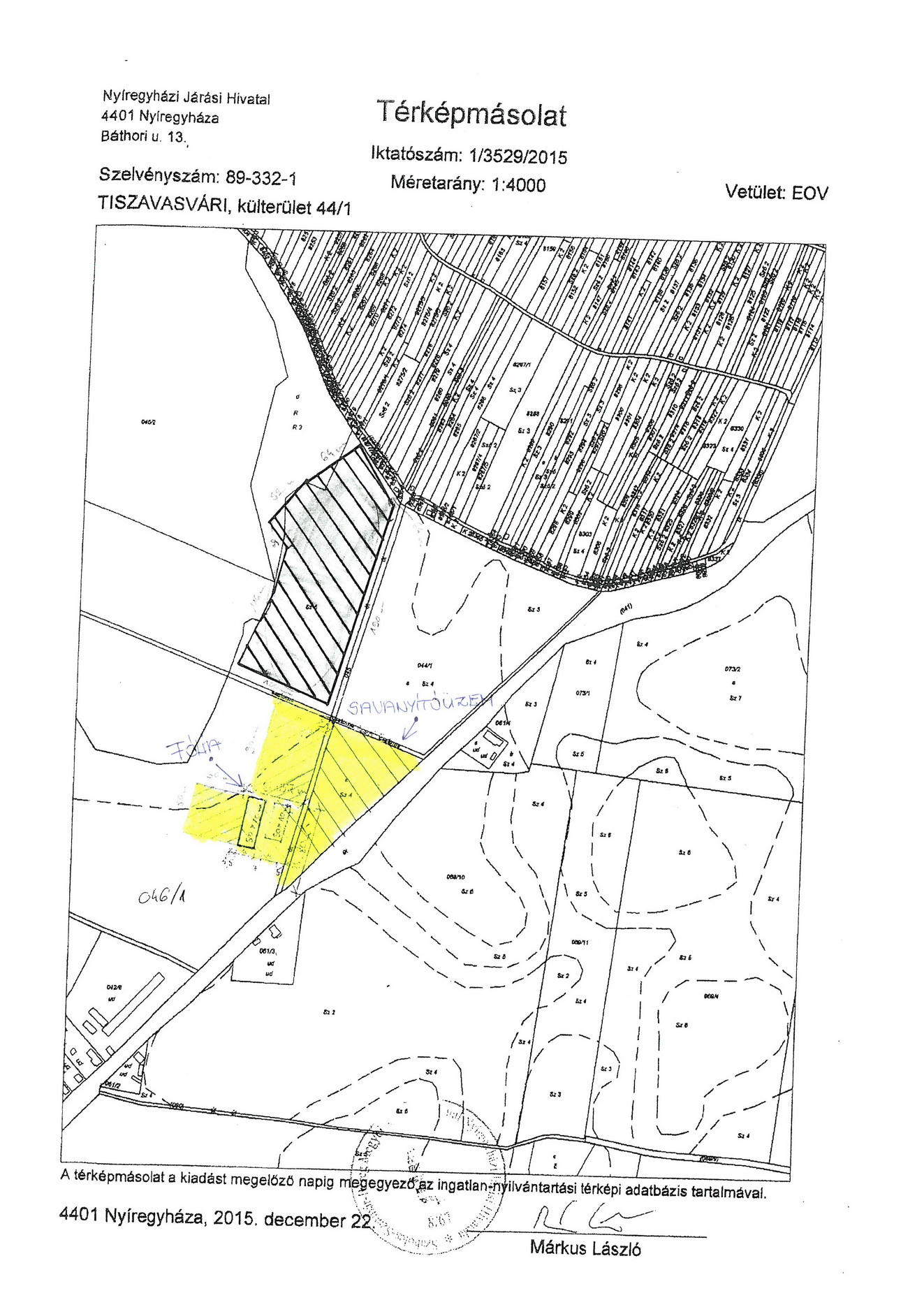 szerződés 2. melléklete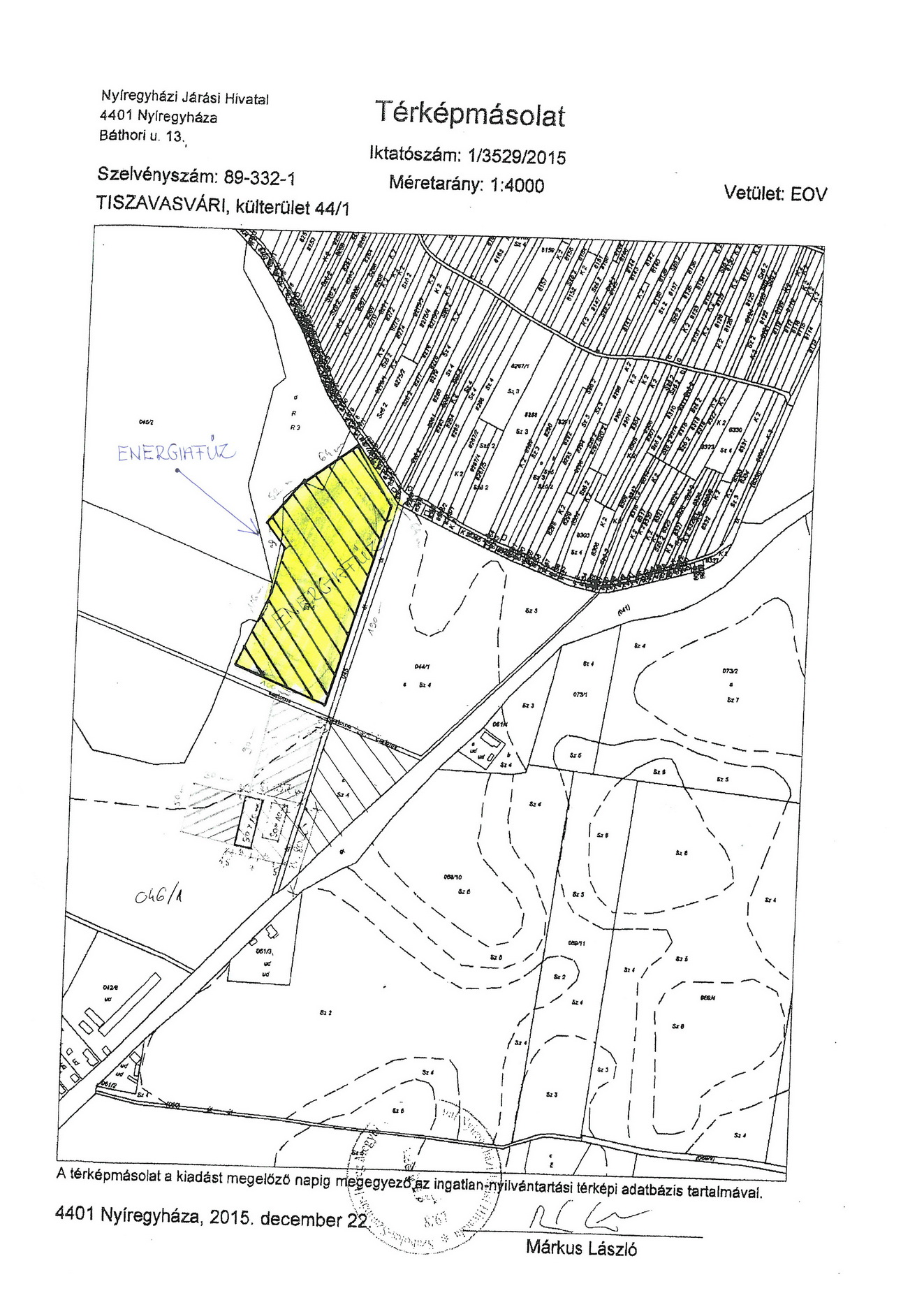 szerződés 3. melléklete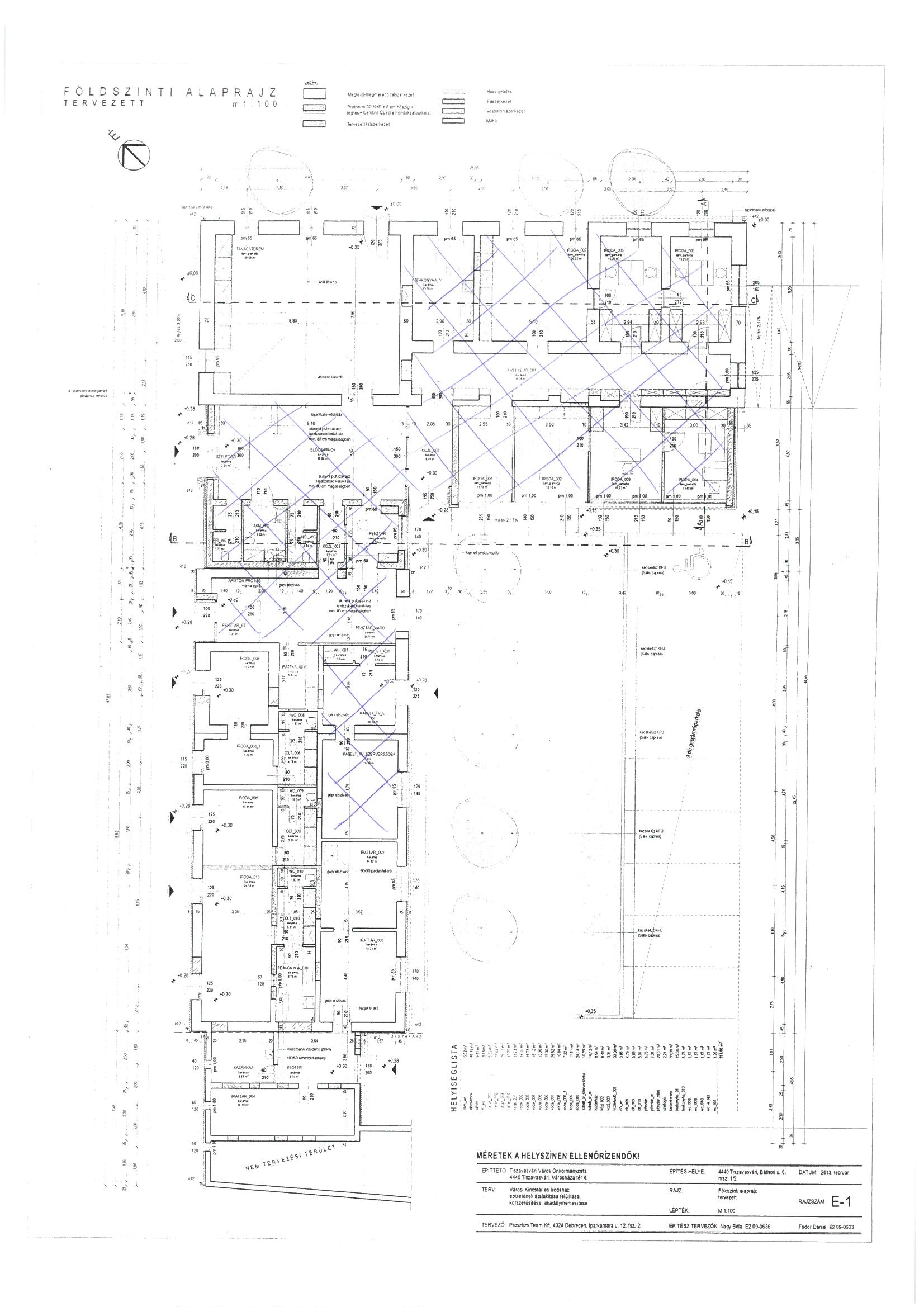 szerződés 4. melléklete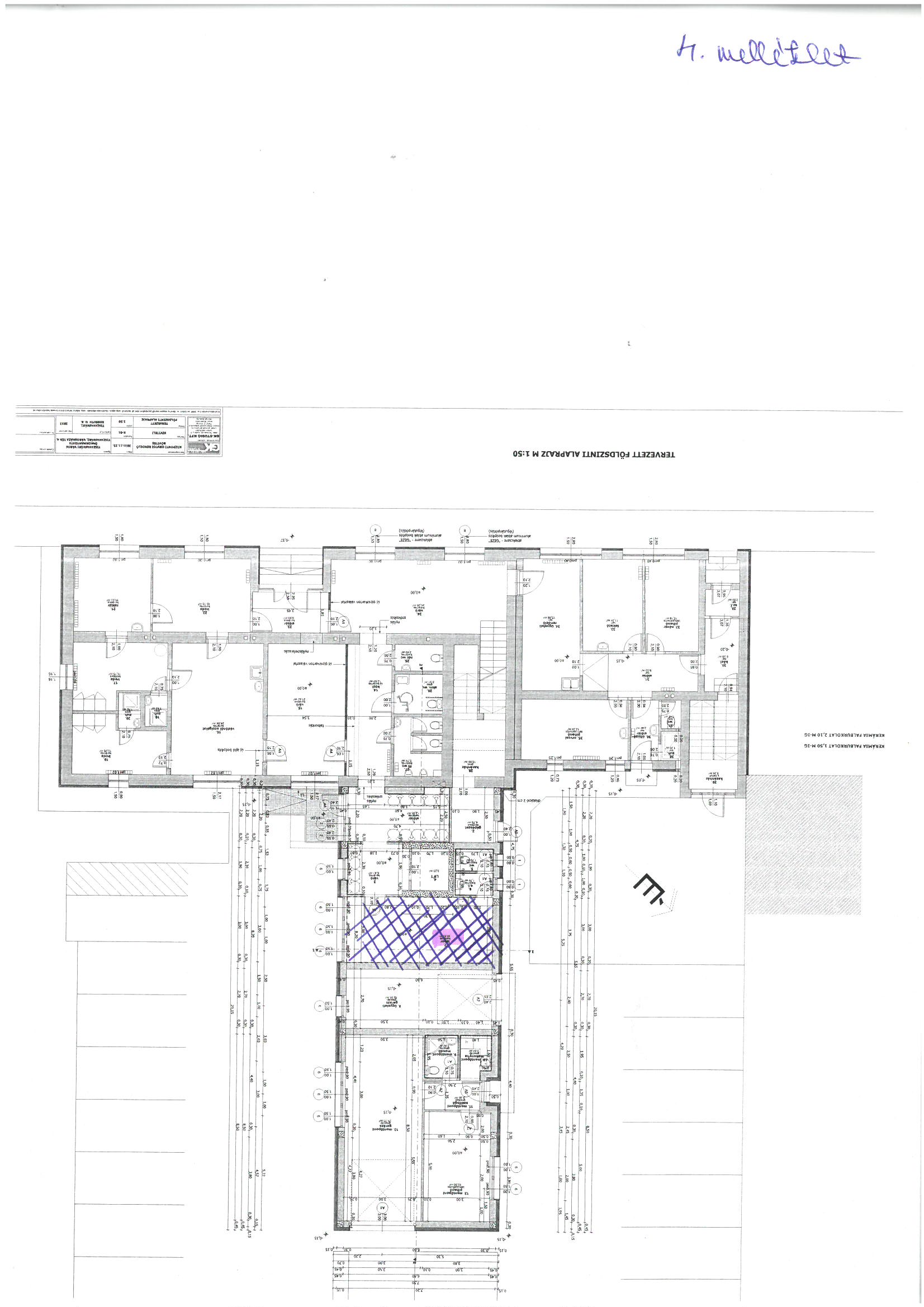 7/2024.(II.15.) Kt. sz. határozat 6. melléklete (határozat VI.1. pontjához)HASZNÁLATI SZERZŐDÉSamely létrejött a Tiszavasvári Város Önkormányzata Képviselő-testülete …/2024. (II.15.) Kt. sz. határozata alapján egyrészrőlTiszavasvári Város Önkormányzataszékhelye: 4440 Tiszavasvári, Városháza tér 4.képviseli:  Szőke Zoltán polgármesteradóigazgatási azonosító száma: 15732468-2-15mint Használatba adó  továbbiakban Használatba adó, másrészrőlKornisné Liptay Elza Szociális és Gyermekjóléti Központ Székhelye: 4440 Tiszavasvári, Vasvári Pál út 87. szám Képviseli: Makkai Jánosné intézményvezetőadószáma: ………………………………..  mint Használatba vevő, továbbiakban használatba vevő - továbbiakban együtt: Felek között,  Szerződés tárgya: Használatba Adó Használatba Vevő ingyenes használatába adja a járóbeteg szakorvosi és nem szakorvosi feladatellátást szolgáló alábbi ingatlanokat:- Járóbeteg Szakrendelő - tiszavasvári 1679/2/A/1 hrsz-ú, valóságban a Tiszavasvári, Vasvári Pál u. 6. szám alatti,  nagyságú, rendelő művelési ágú ingatlan, - 4440 Tiszavasvári, Kabay János u. 21. szám alatti (tiszavasvári 2295/15 hrsz), 279m2 nagyságú, kivett idősek átmeneti otthona művelési ágú ingatlan,- Az átadás-átvételkor hatályos – a járóbeteg szakellátás közbeszerzése keretében átadásra kerülő feladatellátáshoz rendelt – vagyonleltár szerinti, a feladatellátáshoz szükséges eszközök, kis- és nagyértékű ingó vagyon.2. A szerződés időtartama:Jelen szerződés Használatba vevő, mint egészségügyi szolgáltató részére kiadott járóbeteg szakorvosi és nem szakorvosi feladatellátáshoz szükséges működési engedély véglegessé válásától és a finanszírozási szerződés megkötésétől, de legkésőbb 2024. június 30. napjától tartó 5 év határozott időre szól.  3. Használatba vevő jogosult és köteles jelen szerződés alapján a használatába adott ingatlanokat, helyiségeket a 2. pontban meghatározott időponttól, a szerződés fennállása alatt kizárólag járóbeteg szakorvosi és nem szakorvosi feladatellátás biztosítása céljára használni, bérbeadási, albérletbe adási, vagy más célra nem szerez hasznosítási, használati jogot.4. Használatba vevő az 1. pont szerinti ingatlanok használatáért bérleti díjat nem fizet, azonban köteles a használat kapcsán felmerülő közüzemi díjak megfizetésére. Használatba vevő tudomásul veszi, hogy az 1. pont szerinti ingatlanok közüzemi díjait (víz, gáz, áram) Használatba Adó részére kell megfizetnie, Használatba Adó által Használatba Vevő részére kiállított számla alapján.  Használatba Vevő tudomásul veszi, hogy az ingatlanok fenntartásával kapcsolatos egyéb kötelező szolgáltatások, költségek (különösen telefon, internet, szemétszállítás) Használatba Vevőt terhelik. 5. Használatba vevő köteles az 1. pont szerinti ingatlanokat rendeltetésszerűen használni, annak állagát megóvni, ideértve a tartozékait, felszereléseit, az épület központi berendezéseit is, valamint vagyonvédelmet maximálisan biztosítani. 6. Használatba vevő értéknövelő beruházást csak a Használatba adó írásos engedélyével, a vele történt megállapodás alapján végezhet, melyben a beruházás értékének elszámolását is kötelesek a felek kölcsönösen egyeztetni.7. Használatba vevő köteles a karbantartási, javítási, amennyiben szükséges – írásbeli tulajdonosi hozzájárulást követően - átalakítási munkákat saját költségén rendszeresen elvégezni. 8. Használatba vevő köteles továbbá gondoskodni a feladatellátást szolgáló ingó vagyon vonatkozó jogszabályok szerinti tárgyi minimum feltételeknek való megfelelőségéről, ezen belül az eszközök pótlásáról, javításáról, karbantartásáról, felülvizsgálatáról.9. Használatba adó kijelenti, hogy az 1. pont szerinti ingatlanokra, illetve Használatba adó tulajdonát képező ingó vagyontárgyakra a Használatba Adó rendelkezik vagyonbiztosítással. 10. Használatba vevő köteles az általa használt és saját tulajdonát képező vagyontárgyakra vagyonbiztosítást kötni, melyet a használat időtartama alatt nem mondhat fel. Használatba vevő a biztosítási kötvényt a használati szerződés aláírását követő 10 napon belül köteles bemutatni a Használatba adónak.11. Használatba vevő kötelezettséget vállal arra, hogy a használati jogviszony alatt az ingatlanokat jó gazda gondosságával használja, az ingatlanra vonatkozó vagyon-, tűz-, munka- és balesetvédelmi, továbbá környezetvédelmi és köztisztasági szabályokat betartja, a használat időtartama alatt a feladatellátáshoz szükséges engedélyeket beszerzi, és gondoskodik azok folyamatos meglétéről, összhangban a szerződés 1. pontban foglalt céljával.12. Használatba vevő a nem rendeltetésszerű használatból származó károkért teljes körűen felel. 13. Használatba vevő a használati szerződés megszűnését követően köteles az ingatlanokat tisztán, rendeltetésszerű használatra alkalmas állapotban Használatba adó részére visszaadni.14.Használatba vevő nyilatkozik arról, hogy a nemzeti vagyonról szóló 2011. évi CXCVI. törvény 3.§ (1) bekezdés 1. pontja alapján átlátható szervezetnek minősül.A fentiek szerint átlátható szervezetnek minősülő Használatba vevő vállalja, hogy:-	a szerződésben előírt beszámolási, nyilvántartási, adatszolgáltatási kötelezettségeket teljesíti,-	az átengedett nemzeti vagyont a szerződési előírásoknak és a tulajdonosi rendelkezéseknek, valamint a meghatározott hasznosítási célnak megfelelően használja,-	a hasznosításban – a hasznosítóval közvetlen vagy közvetett módon jogviszonyban álló harmadik félként – kizárólag természetes személyek vagy átlátható szervezetek vesznek részt.15. A használati jog megszűntetése megállapodással, egyoldalú nyilatkozattal:a felek írásbeli közös megegyezése alapján, a Használatba adó írásban, rendkívüli felmondással:Használatba vevő bármilyen szerződésszegő magatartása esetén – kivéve az azonnali hatályú felmondásra jogosító szerződésszegés eseteit – Használatba adó írásbeli felszólítása átvételét követő 8 napon belül nem tesz eleget a szerződésben foglalt kötelezettségének, a Használatba adó további 8 napon belül írásban rendkívüli felmondással megszüntetheti a jogviszonyt, a felmondás közlését követő hónap utolsó napjával.c) Használatba adó írásban, azonnali hatállyal jogosult a szerződést megszüntetni a Használatba vevő jogellenes magatartása, súlyos szerződésszegése esetén, a felmondás közlésének napjával. Szerződő felek Használatba vevő súlyos szerződésszegésének tekintik különösen az alábbi esetet:- az ingatlanok szerződésellenes, rendeltetésellenes használata, illetve ha a jó karbantartás elmulasztása veszélyezteti a használat tárgyát, rendeltetésszerű használatra alkalmasságát;a nemzeti vagyonról szóló 2011. évi CXCVI. Tv. 3. § (1) bekezdésének 1. pontja szerinti átlátható szervezet tulajdonosi szerkezetében bekövetkező, e ponttól eltérő változása, ugyanezen törvény 11. § (12) bekezdésében meghatározottak alapján;használatba vevőnek a járóbeteg szakorvosi és nem szakorvosi feladatellátásra vonatkozó érvényes hatósági engedélyének megszűnéseFelek megállapodnak abban, hogy jelen szerződést rendes felmondással nem lehet felmondani.e) Felek megállapodnak abban, hogy jelen használati szerződés automatikusan megszűnik, amennyiben Használatba adó járóbeteg szakorvosi és nem szakorvosi feladatellátásra kötelezettsége bármilyen okból megszűnik.16. Felek megállapodnak abban, hogy jelen szerződéssel kapcsolatos minden nyilatkozatot vagy egyéb értesítést írásban – tértivevényes levél, személyes kézbesítés, e-mail – útján juttatják el egymásnak jelen szerződésben meghatározott elérhetőségekre.17. Szerződő felek a közöttük jelen szerződéssel összefüggésben felmerülő vitás kérdések rendezését elsősorban békés úton, bírói út igénybevétele nélkül igyekeznek rendezni, amennyiben ez nem lehetséges, kikötik a Nyíregyházi Törvényszék illetékességét.18. Jelen szerződésben nem szabályozott kérdésekben a Polgári Törvénykönyvről szóló 2013. évi V. törvény, a lakások és helyiségek bérletéről szóló 1993. évi LXXVIII. törvény, valamint a nemzeti vagyonról szóló 2011. évi CXCVI. törvény rendelkezései az irányadóak.19. Használatba adó (a továbbiakban e pont alkalmazásában: Adatkezelő) tájékoztatja az Használatba vevőt, hogy jelen jogügylet kapcsán az Európai Parlament és a Tanács 2016/679 Rendeletében (GDPR) és az információs önrendelkezési jogról és az információszabadságról szóló 2011. évi CXII. törvényben (Infotv.) foglalt adatvédelmi és adatkezelési szabályokat betartja, azoknak megfelelően jár el. Adatkezelő tájékoztatja a Használatba vevőt, hogy jelen szerződésben rögzített adataikat a vonatkozó jogszabályoknak megfelelően, a szerződéses jogviszonyból eredő jogi kötelezettség teljesítése érdekében kezeli. Ezen túlmenően tájékoztatja a Használatba vevőt, hogy a kapcsolattartásra szolgáló adataikkal kizárólag a kapcsolattartás céljából rendelkezik. Az adatok kizárólag jogszabályban és belső szabályzatban meghatározott irattárazási ideig tárolhatók. A Használatba vevőnek joga van bármikor kérelmezni Adatkezelőtől a rá vonatkozó adatokhoz való hozzáférést, azok helyesbítését, törlését vagy kezelésének korlátozását, és tiltakozhatnak személyes adatainak kezelése ellen. A Használatba vevő jelen szerződés aláírásával hozzájárul ahhoz, hogy a hivatkozott jogszabályok alapján Adatkezelő személyes adataikat a fent említettek szerint kezelje.20. 1. Jelen szerződés a felek általi aláírás napján lép hatályba. 21. Alulírott szerződő felek fenti szerződést elolvastuk, tartalmát közösen értelmeztük, azt akaratunkkal mindenben megegyezőnek találva jóváhagyólag aláírtuk.Tiszavasvári, 2024. …………...……………………………………				……………………………………               Használatba adó                                                               Használatba vevőTiszavasvári Város Önkormányzata                  		    Kornisné Liptay Elza Szociális és 									Gyermekjóléti Központ                                                                                                             képviseli                                                                           képviseli                  Szőke Zoltán                                                                  Makkai Jánosné                               polgármester                                                      	intézményvezető